C-Suite Presentation on Peer Learning Checklist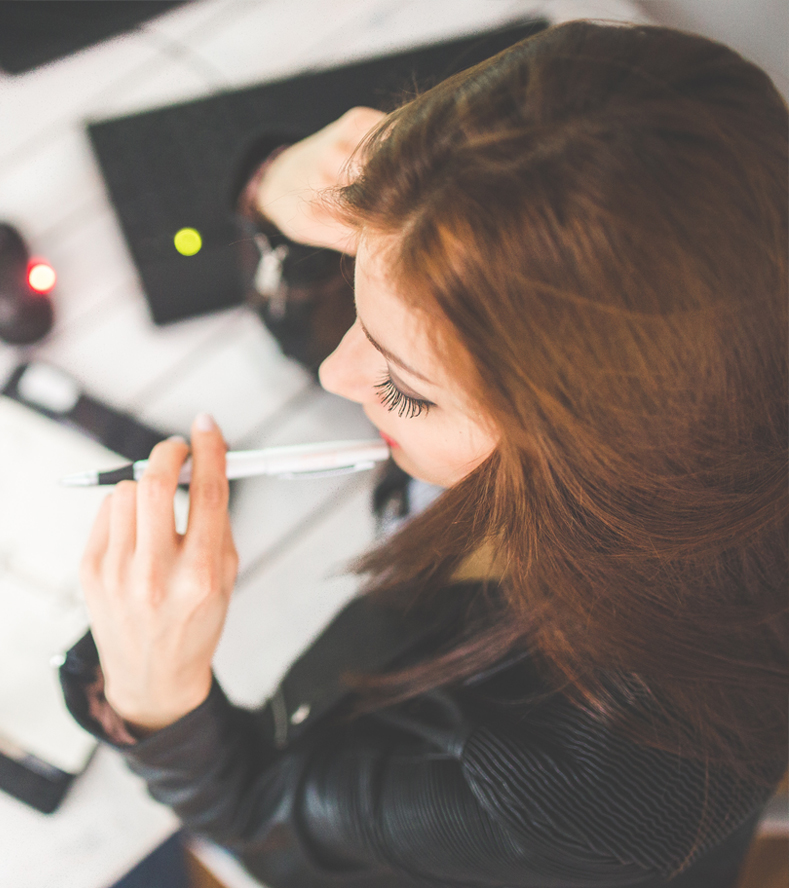 Why?	Define peer learning and provide background on history of peer learning genesis  	Provide examples of literature and reports supporting peer review	Connect to the client organization mission statement and current strategies 	Discuss similarity or benefit to other client initiatives (e.g. just culture, culture of patient safety)How?	Describe ease of practical transition from peer learning from score-based peer review	Emphasize acceptance of peer learning in accreditation programs	Level-set regulatory requirements and describe how they will still be met	Highlight distinction between peer learning and physician credentialling/evaluation (be prepared to answer how those will be completed)	Remark on contributions to improvement in physician well-beingPrepare/Implement/Sustain	Describe plan to jointly develop program policy	Share any draft policy, metrics and plan for resources required	Detail resources you would need from administration	Define how program outcomes flow through department, medical staff and C-suite processes 	Discuss the sustainability of peer learning